Mechanisms work in the same way as an electrical system. Mechanisms work in the same way as an electrical system. Mechanisms work in the same way as an electrical system. What do mechanisms do? They make jobs ----------- to do, ----------------------------------------------------------------------------------Levers A lever is the simplest kind of mechanism, it --------------------------------------------------Common use of a lever is to -----------------------------------------------------------------------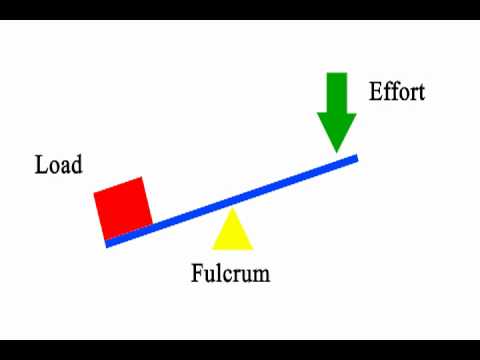 Levers A lever is the simplest kind of mechanism, it --------------------------------------------------Common use of a lever is to -----------------------------------------------------------------------Levers A lever is the simplest kind of mechanism, it --------------------------------------------------Common use of a lever is to -----------------------------------------------------------------------Levers A lever is the simplest kind of mechanism, it --------------------------------------------------Common use of a lever is to -----------------------------------------------------------------------Classes of leversClasses of leversClasses of leversClasses of leversClass 1 A class 1 lever has the ---------and the --------on opposite sides of the --------------, like a seesaw.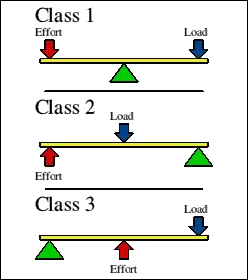 Class2A Class 2 lever has the -------- between the  ---------- and the ----------Class3 A class 3 lever has the ------------------------------------------------- the load and the fulcrum. I will remember this by:I will remember this by:I will remember this by:I will remember this by:Examples of class 1 products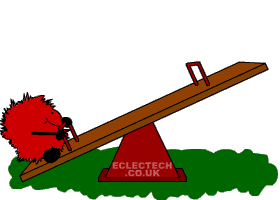 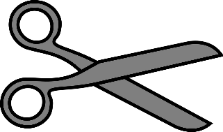 Examples of class 1 productsExamples of class 2 products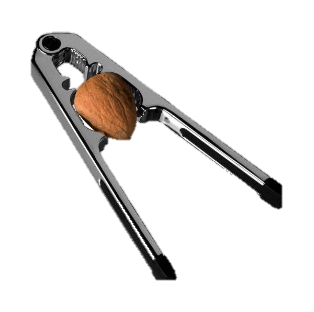 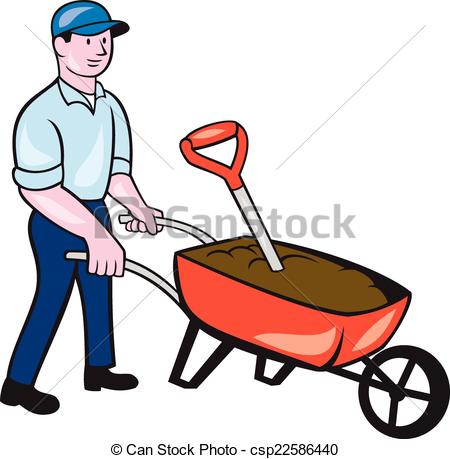 Examples of class 2 productsExamples of class 3 products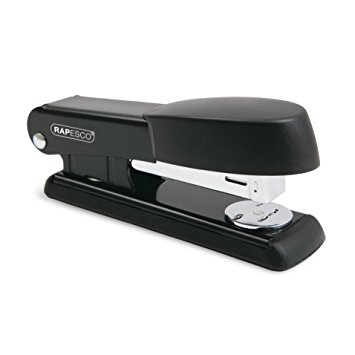 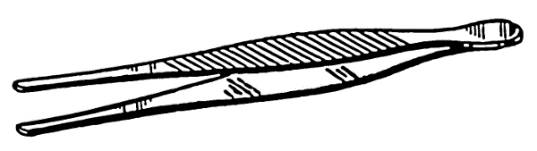 Examples of class 3 productsA linkage is a ----------------------------------------------------------------------------------. A linkage is a ----------------------------------------------------------------------------------. Name ----------------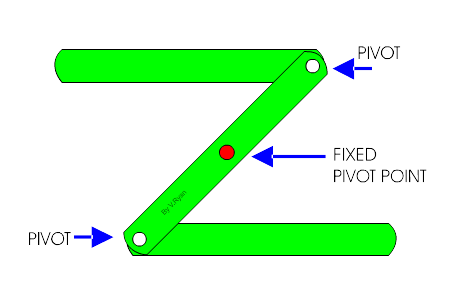 Linkages are used to :If the fixed point was not centralCamsA cam is a shaped piece of metal or plastic ----------------------------- -------------. When the cam --------, the follower --------------Cams are used to ----------------------------------------------------------------------An ………………. cam is a disc with its …………………………………… positioned ………………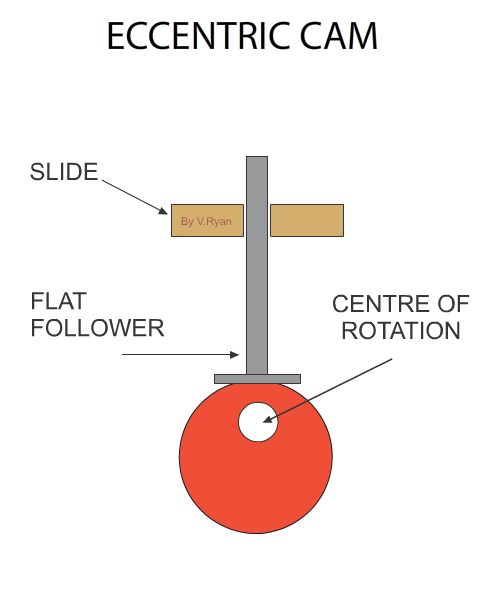 To alter the speed of the follower: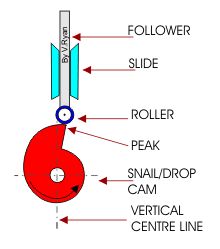 